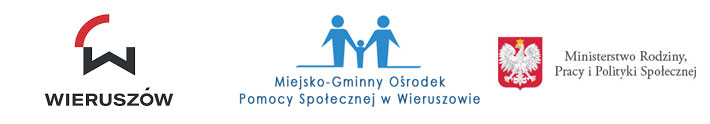 Karta zgłoszenia do Programu „Asystent osobisty osoby niepełnosprawnej" – edycja 2019-2020realizowanego przez Miejsko – Gminny Ośrodek Pomocy Społecznej w WieruszowieDane uczestnika Programu:  II. Dane opiekuna prawnego uczestnika Programu (jeśli dotyczy):i/lub dane osoby do kontaktu (jeśli dotyczy):III. Asystent osobisty osoby niepełnosprawnej – wskazany przez uczestnika ProgramuIV. Oświadczenia:  Oświadczam, że wyrażam zgodę na przetwarzanie moich danych osobowych zawartych w niniejszym zgłoszeniu dla potrzeb niezbędnych do realizacji Programu „Asystent osobisty osoby niepełnosprawnej” – edycja 2019-2020 (zgodnie z Rozporządzeniem Parlamentu Europejskiego i Rady (UE) 2016/679 z dnia 27 kwietnia 2016 roku oraz ustawą z dnia 10 maja 2018 r. o ochronie danych osobowych (Dz. U. z 2018 r. poz. 1000).  Oświadczam, że zapoznałem/łam się (że zostałem/łam zapoznany/a) z treścią Programu „Asystent osobisty osoby niepełnosprawnej”. Miejscowość ………………………., data ………………..… Podpis ………………………...……………………                                                                                                                  (Podpis uczestnika Programu/opiekuna prawnego)  Potwierdzam uprawnienie do korzystania z usług asystenckich ………………………………………………….(Podpis osoby przyjmującej zgłoszenie)  IMIĘ I NAZWISKO UCZESTNIKA PROGRAMUDATA URODZENIAADRES ZAMIESZKANIATELEFONE-MAILSTOPIEŃ NIEPEŁNOSPRAWNOŚCI  ZNACZNY                        UMIARKOWANYInformacje na temat ograniczeń osoby niepełnosprawnej w zakresie komunikowania się lub poruszania sięWnioskowany wymiar usług asystenta w miesiącu................................................................ godzin zegarowychIMIĘ I NAZWISKO OPIEKUNA PRAWNEGO UCZESTNIKA PROGRAMUTELEFONE-MAILIMIĘ I NAZWISKO OSOBY DO KONTAKTU TELEFONE-MAIL Osobą wskazaną przeze mnie do świadczenia usług asystenckich jest:Pan/PaniTELEFONE-MAIL